ALL TERRAIN VEHICLE (ATV) BILL OF SALEDate of sale: 06/03/2030_____For goods and other consideration and in payment of the sum of $5400				the undersigned Seller: Leona Huffman					          (Seller’s Name) Of: 849 Timber Crest Road, Teller, AK 99778				      (Seller’s Address)Hereby sells and transfers to Buyer: Benn Cortes						Of: 4704 Ventry Drive, Brevig Mission, AK 99778				      (Buyer’s Address)The following All-Terrain Vehicle (ATV), hereinafter “ATV”:Sale is subject to the following representations and conditions: Buyer must pay full sum in CASH													          .The Buyer agrees to pay $5400	 (US Dollars) to the seller, via the following (check one): Cash |  Cashier’s / Certified Check |  Credit / Debit Card |  Other: _________________IN WITNESS THEREOF, on this    9th    day of June			 , 2030     , the Buyer accepts receipt of this Bill of Sale and understands that the above ATV is sold in “as is” condition with no guarantees or warranties (other than any remaining factory warranty), either expressed or implied, for ATV.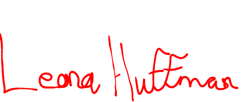 Leona Huffman								06/09/2030		Seller’s Printed Name			Seller’s Signature			Date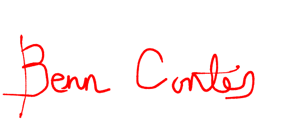 Benn Cortes									06/09/2030		Buyer’s Printed Name			Buyer’s Signature			DateMake: Yamaha                          Model: YFZ450                          Year: 2015      ____________Color: Blue                 CCs: 450               Title Number (if applicable): 452AB23S4__________Odometer Reading: 1800                Kilometers  Miles17-Digit Vehicle Identification Number (VIN): 1HGBH42JXMN109186___________________